INSTRUCTIONS FOR COMPLETION OF AUTHORIZATION FORMPurpose:  You should use this form when you want DCYF to be able to disclose confidential information about you to another person (including an attorney, a legislator, or a relative).  You may give permission to disclose all confidential records DCYF has about you or you may limit your permission to specific records or parts of the agency.  This form will also permit DCYF to discuss your situation verbally with the person you authorize.Notice to Clients:  Most client information DCYF has is confidential and will not be disclosed to others unless you grant permission or if disclosure is allowed by law.  After DCYF discloses your confidential information, please be aware that the recipient may not protect your records under the same laws that apply to DCYF.  DCYF cannot refuse you benefits if you do not sign this form to allow disclosures to DCYF unless your authorization is needed to determine eligibility.  For information on how DCYF health care components covered by HIPAA share protected health information and your privacy rights, please consult the DCYF Notice of Privacy Practices at www.DCYF.wa.gov or ask the person who gave you this form.  You may get a copy of this form.Use:  You may fill out this form electronically or by hand.  Use the tab key on a computer to move between fields.  A separate form must be completed for each person whose records are requested, including children.  “You” refers to the subject of the records.Parts of Form: IDENTIFICATION OF SUBJECT OF RECORDS:Name:  Provide your full name or the name of the person whose records are requested if you are acting for someone else.Date of birth:  Please include this information needed to identify you from persons with similar names.OPTIONAL INFORMATION to help locate records: Former names:  Include any other names that have been used when receiving benefits or services.Client identification number:  Provide any number that DCYF may have assigned.Other identification number:  Include any other identifier that could help locate DCYF records.  Only provide a social security number if necessary.Date and location of services:  Provide this information to help DCYF identify and locate the records you want disclosed.PERSON RECEIVING RECORDS:Identification:  Please fill out this section as fully as possible so we can contact the person or organization who will have access to your confidential information.Reason for Disclosure:  This information is required before DCYF can share drug and alcohol or mental health records.  If you do not fill in this field, DCYF will note the reason for disclosure as being at your request.AUTHORIZATION:Parts of DCYF:  Please mark either the parts of DCYF you want to disclose records or mark the bottom box in this section if you want to give access to any records DCYF has about you.  Write in the name of program in “Other” if not in the list.  Information disclosed:  Indicate what records that you want disclosed.  You may allow disclosure of all or part of your DCYF client or other confidential records.  You may also limit disclosure to client records held only by the parts of the agency marked in the section above, or to specific records listed on this form or on an attachment you sign.  If there are any limitations on what records you want disclosed, either list specific records or describe the limits, such as by date of services or type of record.Restricted records:  If any of the records may include information about HIV/AIDS or STD testing or treatment, mental health treatment, or drug and alcohol services, you must check each item to allow DCYF to disclose these records.  You need to complete a separate form to authorize disclosure of psychotherapy notes (45 CFR 164.508(b) (3) (ii)).Validity:  This form is valid to give access to information currently held by DCYF.  Your permission expires 180 days after signature or on any other date or event you provide.  If you do not provide a date, the authorization will be valid for 180 days.  You may revoke the authority to release records in writing at any time but it will be too late to take back information already produced.Cost:  The public records act in RCW 42.56.120 and WAC 388-01-080 allow DCYF to charge for copies of records plus mailing costs.  State hospitals and health care facilities may charge for patient records under Chapter 70.02 RCW.SIGNATURES:  If you are the subject of the records, sign and also print or type your name below.  Insert the date you signed plus your telephone or contact number. If you are signing for another person, indicate why you can do so on the last line and attach a copy of the court order or other document giving you legal authority.  Children must also sign to give permission to disclose their own confidential records if they are over the age of consent (13 for mental health and drug and alcohol services; 14 for information about HIV/AIDS or other STDs; any age for birth control and abortions; 18 for health or other records). Witness or notary:  A witness or notary may be needed to verify your identity if you do not submit this form in person or if a program requests verification.  This person should sign and print his or her name.NOTICE TO DCYF:  If these records contain HIV or STD information, DCYF must notify recipients that the information is confidential and that they may not further disclose the records without a specific authorization as required by RCW 70.02.300.  If DCYF sends copies of records regarding drug or alcohol services under this authorization, DCYF must include the following statement when disclosing information as required by 42 CFR 2.32:  This information has been disclosed to you from records protected by Federal confidentiality rules (42 CFR part 2).  The Federal rules prohibit you from making any further disclosure of this information unless further disclosure is expressly permitted by the written consent of the person to whom it pertains or as otherwise permitted by 42 CFR part 2.  A general authorization for the release of medical or other information is NOT sufficient for this purpose.  The Federal rules restrict any use of the information to criminally investigate or prosecute any alcohol or drug abuse patient.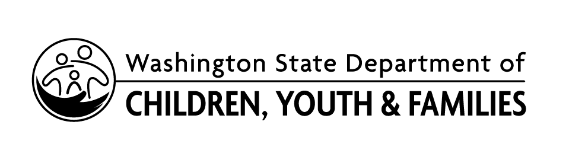                Authorization               Authorization               Authorization               Authorization               Authorization               Authorization               Authorization               Authorization               AuthorizationAUTHORIZATION TO DISCLOSE DEPARTMENT OF CHILDREN, YOUTH AND FAMILIES (DCYF) RECORDS OF:AUTHORIZATION TO DISCLOSE DEPARTMENT OF CHILDREN, YOUTH AND FAMILIES (DCYF) RECORDS OF:AUTHORIZATION TO DISCLOSE DEPARTMENT OF CHILDREN, YOUTH AND FAMILIES (DCYF) RECORDS OF:AUTHORIZATION TO DISCLOSE DEPARTMENT OF CHILDREN, YOUTH AND FAMILIES (DCYF) RECORDS OF:AUTHORIZATION TO DISCLOSE DEPARTMENT OF CHILDREN, YOUTH AND FAMILIES (DCYF) RECORDS OF:AUTHORIZATION TO DISCLOSE DEPARTMENT OF CHILDREN, YOUTH AND FAMILIES (DCYF) RECORDS OF:AUTHORIZATION TO DISCLOSE DEPARTMENT OF CHILDREN, YOUTH AND FAMILIES (DCYF) RECORDS OF:AUTHORIZATION TO DISCLOSE DEPARTMENT OF CHILDREN, YOUTH AND FAMILIES (DCYF) RECORDS OF:AUTHORIZATION TO DISCLOSE DEPARTMENT OF CHILDREN, YOUTH AND FAMILIES (DCYF) RECORDS OF:AUTHORIZATION TO DISCLOSE DEPARTMENT OF CHILDREN, YOUTH AND FAMILIES (DCYF) RECORDS OF:AUTHORIZATION TO DISCLOSE DEPARTMENT OF CHILDREN, YOUTH AND FAMILIES (DCYF) RECORDS OF:AUTHORIZATION TO DISCLOSE DEPARTMENT OF CHILDREN, YOUTH AND FAMILIES (DCYF) RECORDS OF:NAME, LASTNAME, LASTNAME, LASTNAME, LASTFIRSTFIRSTFIRSTFIRSTMIDDLEMIDDLEDATE OF BIRTHDATE OF BIRTHThe following information may help in locating recordsThe following information may help in locating recordsThe following information may help in locating recordsThe following information may help in locating recordsThe following information may help in locating recordsFORMER NAMESFORMER NAMESFORMER NAMESFORMER NAMESFORMER NAMESFORMER NAMESFORMER NAMESCLIENT IDENTIFICATION NUMBERCLIENT IDENTIFICATION NUMBEROTHER IDENTIFICATION NUMBEROTHER IDENTIFICATION NUMBEROTHER IDENTIFICATION NUMBEROTHER IDENTIFICATION NUMBERDATES OF SERVICEDATES OF SERVICEDATES OF SERVICEDATES OF SERVICELOCATION OF SERVICELOCATION OF SERVICEDISCLOSE TO:DISCLOSE TO:DISCLOSE TO:DISCLOSE TO:DISCLOSE TO:DISCLOSE TO:DISCLOSE TO:DISCLOSE TO:DISCLOSE TO:DISCLOSE TO:DISCLOSE TO:DISCLOSE TO:NAME, LASTFIRSTFIRSTFIRSTFIRSTFIRSTFIRSTMIDDLEMIDDLEMIDDLEMIDDLETITLEORGANIZATION OR BUSINESS NAME IF APPLICABLEORGANIZATION OR BUSINESS NAME IF APPLICABLEORGANIZATION OR BUSINESS NAME IF APPLICABLEORGANIZATION OR BUSINESS NAME IF APPLICABLEORGANIZATION OR BUSINESS NAME IF APPLICABLEORGANIZATION OR BUSINESS NAME IF APPLICABLEORGANIZATION OR BUSINESS NAME IF APPLICABLEORGANIZATION OR BUSINESS NAME IF APPLICABLEORGANIZATION OR BUSINESS NAME IF APPLICABLEORGANIZATION OR BUSINESS NAME IF APPLICABLEORGANIZATION OR BUSINESS NAME IF APPLICABLEORGANIZATION OR BUSINESS NAME IF APPLICABLEADDRESS	CITY	STATE	ZIP CODEADDRESS	CITY	STATE	ZIP CODEADDRESS	CITY	STATE	ZIP CODEADDRESS	CITY	STATE	ZIP CODEADDRESS	CITY	STATE	ZIP CODEADDRESS	CITY	STATE	ZIP CODEADDRESS	CITY	STATE	ZIP CODEADDRESS	CITY	STATE	ZIP CODEADDRESS	CITY	STATE	ZIP CODEADDRESS	CITY	STATE	ZIP CODEADDRESS	CITY	STATE	ZIP CODEADDRESS	CITY	STATE	ZIP CODETELEPHONE NUMBER (INCLUDE AREA CODE)TELEPHONE NUMBER (INCLUDE AREA CODE)TELEPHONE NUMBER (INCLUDE AREA CODE)FAX NUMBER (INCLUDE AREA CODE)FAX NUMBER (INCLUDE AREA CODE)FAX NUMBER (INCLUDE AREA CODE)FAX NUMBER (INCLUDE AREA CODE)FAX NUMBER (INCLUDE AREA CODE)FAX NUMBER (INCLUDE AREA CODE)E-MAIL ADDRESSE-MAIL ADDRESSE-MAIL ADDRESSREASON FOR DISCLOSURE (NOT REQUIRED)REASON FOR DISCLOSURE (NOT REQUIRED)REASON FOR DISCLOSURE (NOT REQUIRED)REASON FOR DISCLOSURE (NOT REQUIRED)REASON FOR DISCLOSURE (NOT REQUIRED)REASON FOR DISCLOSURE (NOT REQUIRED)REASON FOR DISCLOSURE (NOT REQUIRED)REASON FOR DISCLOSURE (NOT REQUIRED)REASON FOR DISCLOSURE (NOT REQUIRED)REASON FOR DISCLOSURE (NOT REQUIRED)REASON FOR DISCLOSURE (NOT REQUIRED)REASON FOR DISCLOSURE (NOT REQUIRED)AUTHORIZATION:AUTHORIZATION:AUTHORIZATION:AUTHORIZATION:AUTHORIZATION:AUTHORIZATION:AUTHORIZATION:AUTHORIZATION:AUTHORIZATION:AUTHORIZATION:AUTHORIZATION:AUTHORIZATION:SOURCES: I authorize the following DCYF programs to disclose or give access to confidential information about me as described below. Information may be provided verbally or by computer data transfer, mail, fax, or hand delivery.SOURCES: I authorize the following DCYF programs to disclose or give access to confidential information about me as described below. Information may be provided verbally or by computer data transfer, mail, fax, or hand delivery.SOURCES: I authorize the following DCYF programs to disclose or give access to confidential information about me as described below. Information may be provided verbally or by computer data transfer, mail, fax, or hand delivery.SOURCES: I authorize the following DCYF programs to disclose or give access to confidential information about me as described below. Information may be provided verbally or by computer data transfer, mail, fax, or hand delivery.SOURCES: I authorize the following DCYF programs to disclose or give access to confidential information about me as described below. Information may be provided verbally or by computer data transfer, mail, fax, or hand delivery.SOURCES: I authorize the following DCYF programs to disclose or give access to confidential information about me as described below. Information may be provided verbally or by computer data transfer, mail, fax, or hand delivery.SOURCES: I authorize the following DCYF programs to disclose or give access to confidential information about me as described below. Information may be provided verbally or by computer data transfer, mail, fax, or hand delivery.SOURCES: I authorize the following DCYF programs to disclose or give access to confidential information about me as described below. Information may be provided verbally or by computer data transfer, mail, fax, or hand delivery.SOURCES: I authorize the following DCYF programs to disclose or give access to confidential information about me as described below. Information may be provided verbally or by computer data transfer, mail, fax, or hand delivery.SOURCES: I authorize the following DCYF programs to disclose or give access to confidential information about me as described below. Information may be provided verbally or by computer data transfer, mail, fax, or hand delivery.SOURCES: I authorize the following DCYF programs to disclose or give access to confidential information about me as described below. Information may be provided verbally or by computer data transfer, mail, fax, or hand delivery.SOURCES: I authorize the following DCYF programs to disclose or give access to confidential information about me as described below. Information may be provided verbally or by computer data transfer, mail, fax, or hand delivery.The following programs only (check all that apply):  Juvenile Rehabilitation programs		  All my client records   Other confidential records held by parts of DCYF marked above	  Records on the attached list  Personal information in employment-related records		 The following records only:       Other:       All parts of the Department of Children, Youth, and Families (DCYF)The following programs only (check all that apply):  Juvenile Rehabilitation programs		  All my client records   Other confidential records held by parts of DCYF marked above	  Records on the attached list  Personal information in employment-related records		 The following records only:       Other:       All parts of the Department of Children, Youth, and Families (DCYF)The following programs only (check all that apply):  Juvenile Rehabilitation programs		  All my client records   Other confidential records held by parts of DCYF marked above	  Records on the attached list  Personal information in employment-related records		 The following records only:       Other:       All parts of the Department of Children, Youth, and Families (DCYF)The following programs only (check all that apply):  Juvenile Rehabilitation programs		  All my client records   Other confidential records held by parts of DCYF marked above	  Records on the attached list  Personal information in employment-related records		 The following records only:       Other:       All parts of the Department of Children, Youth, and Families (DCYF)The following programs only (check all that apply):  Juvenile Rehabilitation programs		  All my client records   Other confidential records held by parts of DCYF marked above	  Records on the attached list  Personal information in employment-related records		 The following records only:       Other:       All parts of the Department of Children, Youth, and Families (DCYF)The following programs only (check all that apply):  Juvenile Rehabilitation programs		  All my client records   Other confidential records held by parts of DCYF marked above	  Records on the attached list  Personal information in employment-related records		 The following records only:       Other:       All parts of the Department of Children, Youth, and Families (DCYF)The following programs only (check all that apply):  Juvenile Rehabilitation programs		  All my client records   Other confidential records held by parts of DCYF marked above	  Records on the attached list  Personal information in employment-related records		 The following records only:       Other:       All parts of the Department of Children, Youth, and Families (DCYF)The following programs only (check all that apply):  Juvenile Rehabilitation programs		  All my client records   Other confidential records held by parts of DCYF marked above	  Records on the attached list  Personal information in employment-related records		 The following records only:       Other:       All parts of the Department of Children, Youth, and Families (DCYF)The following programs only (check all that apply):  Juvenile Rehabilitation programs		  All my client records   Other confidential records held by parts of DCYF marked above	  Records on the attached list  Personal information in employment-related records		 The following records only:       Other:       All parts of the Department of Children, Youth, and Families (DCYF)The following programs only (check all that apply):  Juvenile Rehabilitation programs		  All my client records   Other confidential records held by parts of DCYF marked above	  Records on the attached list  Personal information in employment-related records		 The following records only:       Other:       All parts of the Department of Children, Youth, and Families (DCYF)The following programs only (check all that apply):  Juvenile Rehabilitation programs		  All my client records   Other confidential records held by parts of DCYF marked above	  Records on the attached list  Personal information in employment-related records		 The following records only:       Other:       All parts of the Department of Children, Youth, and Families (DCYF)The following programs only (check all that apply):  Juvenile Rehabilitation programs		  All my client records   Other confidential records held by parts of DCYF marked above	  Records on the attached list  Personal information in employment-related records		 The following records only:       Other:       All parts of the Department of Children, Youth, and Families (DCYF)RECORDS:  I authorize the following DCYF records to be disclosed:  Client records held by parts of DCYF marked above 	  All my client records   Other confidential records held by parts of DCYF marked above	  Records on the attached list  Personal information in employment-related records	 The following records only:      RECORDS:  I authorize the following DCYF records to be disclosed:  Client records held by parts of DCYF marked above 	  All my client records   Other confidential records held by parts of DCYF marked above	  Records on the attached list  Personal information in employment-related records	 The following records only:      RECORDS:  I authorize the following DCYF records to be disclosed:  Client records held by parts of DCYF marked above 	  All my client records   Other confidential records held by parts of DCYF marked above	  Records on the attached list  Personal information in employment-related records	 The following records only:      RECORDS:  I authorize the following DCYF records to be disclosed:  Client records held by parts of DCYF marked above 	  All my client records   Other confidential records held by parts of DCYF marked above	  Records on the attached list  Personal information in employment-related records	 The following records only:      RECORDS:  I authorize the following DCYF records to be disclosed:  Client records held by parts of DCYF marked above 	  All my client records   Other confidential records held by parts of DCYF marked above	  Records on the attached list  Personal information in employment-related records	 The following records only:      RECORDS:  I authorize the following DCYF records to be disclosed:  Client records held by parts of DCYF marked above 	  All my client records   Other confidential records held by parts of DCYF marked above	  Records on the attached list  Personal information in employment-related records	 The following records only:      RECORDS:  I authorize the following DCYF records to be disclosed:  Client records held by parts of DCYF marked above 	  All my client records   Other confidential records held by parts of DCYF marked above	  Records on the attached list  Personal information in employment-related records	 The following records only:      RECORDS:  I authorize the following DCYF records to be disclosed:  Client records held by parts of DCYF marked above 	  All my client records   Other confidential records held by parts of DCYF marked above	  Records on the attached list  Personal information in employment-related records	 The following records only:      RECORDS:  I authorize the following DCYF records to be disclosed:  Client records held by parts of DCYF marked above 	  All my client records   Other confidential records held by parts of DCYF marked above	  Records on the attached list  Personal information in employment-related records	 The following records only:      RECORDS:  I authorize the following DCYF records to be disclosed:  Client records held by parts of DCYF marked above 	  All my client records   Other confidential records held by parts of DCYF marked above	  Records on the attached list  Personal information in employment-related records	 The following records only:      RECORDS:  I authorize the following DCYF records to be disclosed:  Client records held by parts of DCYF marked above 	  All my client records   Other confidential records held by parts of DCYF marked above	  Records on the attached list  Personal information in employment-related records	 The following records only:      RECORDS:  I authorize the following DCYF records to be disclosed:  Client records held by parts of DCYF marked above 	  All my client records   Other confidential records held by parts of DCYF marked above	  Records on the attached list  Personal information in employment-related records	 The following records only:      I want to limit the records to be disclosed as follows (by date, type of record, etc.):      I want to limit the records to be disclosed as follows (by date, type of record, etc.):      I want to limit the records to be disclosed as follows (by date, type of record, etc.):      I want to limit the records to be disclosed as follows (by date, type of record, etc.):      I want to limit the records to be disclosed as follows (by date, type of record, etc.):      I want to limit the records to be disclosed as follows (by date, type of record, etc.):      I want to limit the records to be disclosed as follows (by date, type of record, etc.):      I want to limit the records to be disclosed as follows (by date, type of record, etc.):      I want to limit the records to be disclosed as follows (by date, type of record, etc.):      I want to limit the records to be disclosed as follows (by date, type of record, etc.):      I want to limit the records to be disclosed as follows (by date, type of record, etc.):      I want to limit the records to be disclosed as follows (by date, type of record, etc.):      PLEASE NOTE:	If your client or other confidential records include any of the following information, you must also complete the below section to allow disclosure of these records.PLEASE NOTE:	If your client or other confidential records include any of the following information, you must also complete the below section to allow disclosure of these records.PLEASE NOTE:	If your client or other confidential records include any of the following information, you must also complete the below section to allow disclosure of these records.PLEASE NOTE:	If your client or other confidential records include any of the following information, you must also complete the below section to allow disclosure of these records.PLEASE NOTE:	If your client or other confidential records include any of the following information, you must also complete the below section to allow disclosure of these records.PLEASE NOTE:	If your client or other confidential records include any of the following information, you must also complete the below section to allow disclosure of these records.PLEASE NOTE:	If your client or other confidential records include any of the following information, you must also complete the below section to allow disclosure of these records.PLEASE NOTE:	If your client or other confidential records include any of the following information, you must also complete the below section to allow disclosure of these records.PLEASE NOTE:	If your client or other confidential records include any of the following information, you must also complete the below section to allow disclosure of these records.PLEASE NOTE:	If your client or other confidential records include any of the following information, you must also complete the below section to allow disclosure of these records.PLEASE NOTE:	If your client or other confidential records include any of the following information, you must also complete the below section to allow disclosure of these records.PLEASE NOTE:	If your client or other confidential records include any of the following information, you must also complete the below section to allow disclosure of these records.SPECIAL RECORDS:  I give my permission to disclose the following information held in DCYF records (check all that apply):	  	HIV/AIDS and STD test results, diagnosis or treatment records (RCW 70.02.220)	  	Mental health records (RCW 70.02.230 or 240)   Chemical Dependency (CD) records (42 CFR Part 2)SPECIAL RECORDS:  I give my permission to disclose the following information held in DCYF records (check all that apply):	  	HIV/AIDS and STD test results, diagnosis or treatment records (RCW 70.02.220)	  	Mental health records (RCW 70.02.230 or 240)   Chemical Dependency (CD) records (42 CFR Part 2)SPECIAL RECORDS:  I give my permission to disclose the following information held in DCYF records (check all that apply):	  	HIV/AIDS and STD test results, diagnosis or treatment records (RCW 70.02.220)	  	Mental health records (RCW 70.02.230 or 240)   Chemical Dependency (CD) records (42 CFR Part 2)SPECIAL RECORDS:  I give my permission to disclose the following information held in DCYF records (check all that apply):	  	HIV/AIDS and STD test results, diagnosis or treatment records (RCW 70.02.220)	  	Mental health records (RCW 70.02.230 or 240)   Chemical Dependency (CD) records (42 CFR Part 2)SPECIAL RECORDS:  I give my permission to disclose the following information held in DCYF records (check all that apply):	  	HIV/AIDS and STD test results, diagnosis or treatment records (RCW 70.02.220)	  	Mental health records (RCW 70.02.230 or 240)   Chemical Dependency (CD) records (42 CFR Part 2)SPECIAL RECORDS:  I give my permission to disclose the following information held in DCYF records (check all that apply):	  	HIV/AIDS and STD test results, diagnosis or treatment records (RCW 70.02.220)	  	Mental health records (RCW 70.02.230 or 240)   Chemical Dependency (CD) records (42 CFR Part 2)SPECIAL RECORDS:  I give my permission to disclose the following information held in DCYF records (check all that apply):	  	HIV/AIDS and STD test results, diagnosis or treatment records (RCW 70.02.220)	  	Mental health records (RCW 70.02.230 or 240)   Chemical Dependency (CD) records (42 CFR Part 2)SPECIAL RECORDS:  I give my permission to disclose the following information held in DCYF records (check all that apply):	  	HIV/AIDS and STD test results, diagnosis or treatment records (RCW 70.02.220)	  	Mental health records (RCW 70.02.230 or 240)   Chemical Dependency (CD) records (42 CFR Part 2)SPECIAL RECORDS:  I give my permission to disclose the following information held in DCYF records (check all that apply):	  	HIV/AIDS and STD test results, diagnosis or treatment records (RCW 70.02.220)	  	Mental health records (RCW 70.02.230 or 240)   Chemical Dependency (CD) records (42 CFR Part 2)SPECIAL RECORDS:  I give my permission to disclose the following information held in DCYF records (check all that apply):	  	HIV/AIDS and STD test results, diagnosis or treatment records (RCW 70.02.220)	  	Mental health records (RCW 70.02.230 or 240)   Chemical Dependency (CD) records (42 CFR Part 2)SPECIAL RECORDS:  I give my permission to disclose the following information held in DCYF records (check all that apply):	  	HIV/AIDS and STD test results, diagnosis or treatment records (RCW 70.02.220)	  	Mental health records (RCW 70.02.230 or 240)   Chemical Dependency (CD) records (42 CFR Part 2)SPECIAL RECORDS:  I give my permission to disclose the following information held in DCYF records (check all that apply):	  	HIV/AIDS and STD test results, diagnosis or treatment records (RCW 70.02.220)	  	Mental health records (RCW 70.02.230 or 240)   Chemical Dependency (CD) records (42 CFR Part 2)This permission is valid for 180 days or   until      	 (date or event, if not checked, will be 180 days).  I may revoke or withdraw my permission in writing at any time, but that will not affect information already produced.I understand that my records may no longer be protected under the laws that apply to DCYF after this they are produced.A copy of this form is valid to give my permission to disclose records.  DCYF may charge to provide copies of its records.This permission is valid for 180 days or   until      	 (date or event, if not checked, will be 180 days).  I may revoke or withdraw my permission in writing at any time, but that will not affect information already produced.I understand that my records may no longer be protected under the laws that apply to DCYF after this they are produced.A copy of this form is valid to give my permission to disclose records.  DCYF may charge to provide copies of its records.This permission is valid for 180 days or   until      	 (date or event, if not checked, will be 180 days).  I may revoke or withdraw my permission in writing at any time, but that will not affect information already produced.I understand that my records may no longer be protected under the laws that apply to DCYF after this they are produced.A copy of this form is valid to give my permission to disclose records.  DCYF may charge to provide copies of its records.This permission is valid for 180 days or   until      	 (date or event, if not checked, will be 180 days).  I may revoke or withdraw my permission in writing at any time, but that will not affect information already produced.I understand that my records may no longer be protected under the laws that apply to DCYF after this they are produced.A copy of this form is valid to give my permission to disclose records.  DCYF may charge to provide copies of its records.This permission is valid for 180 days or   until      	 (date or event, if not checked, will be 180 days).  I may revoke or withdraw my permission in writing at any time, but that will not affect information already produced.I understand that my records may no longer be protected under the laws that apply to DCYF after this they are produced.A copy of this form is valid to give my permission to disclose records.  DCYF may charge to provide copies of its records.This permission is valid for 180 days or   until      	 (date or event, if not checked, will be 180 days).  I may revoke or withdraw my permission in writing at any time, but that will not affect information already produced.I understand that my records may no longer be protected under the laws that apply to DCYF after this they are produced.A copy of this form is valid to give my permission to disclose records.  DCYF may charge to provide copies of its records.This permission is valid for 180 days or   until      	 (date or event, if not checked, will be 180 days).  I may revoke or withdraw my permission in writing at any time, but that will not affect information already produced.I understand that my records may no longer be protected under the laws that apply to DCYF after this they are produced.A copy of this form is valid to give my permission to disclose records.  DCYF may charge to provide copies of its records.This permission is valid for 180 days or   until      	 (date or event, if not checked, will be 180 days).  I may revoke or withdraw my permission in writing at any time, but that will not affect information already produced.I understand that my records may no longer be protected under the laws that apply to DCYF after this they are produced.A copy of this form is valid to give my permission to disclose records.  DCYF may charge to provide copies of its records.This permission is valid for 180 days or   until      	 (date or event, if not checked, will be 180 days).  I may revoke or withdraw my permission in writing at any time, but that will not affect information already produced.I understand that my records may no longer be protected under the laws that apply to DCYF after this they are produced.A copy of this form is valid to give my permission to disclose records.  DCYF may charge to provide copies of its records.This permission is valid for 180 days or   until      	 (date or event, if not checked, will be 180 days).  I may revoke or withdraw my permission in writing at any time, but that will not affect information already produced.I understand that my records may no longer be protected under the laws that apply to DCYF after this they are produced.A copy of this form is valid to give my permission to disclose records.  DCYF may charge to provide copies of its records.This permission is valid for 180 days or   until      	 (date or event, if not checked, will be 180 days).  I may revoke or withdraw my permission in writing at any time, but that will not affect information already produced.I understand that my records may no longer be protected under the laws that apply to DCYF after this they are produced.A copy of this form is valid to give my permission to disclose records.  DCYF may charge to provide copies of its records.This permission is valid for 180 days or   until      	 (date or event, if not checked, will be 180 days).  I may revoke or withdraw my permission in writing at any time, but that will not affect information already produced.I understand that my records may no longer be protected under the laws that apply to DCYF after this they are produced.A copy of this form is valid to give my permission to disclose records.  DCYF may charge to provide copies of its records.AUTHORIZED BY (SIGNATURE)DATE SIGNEDTELEPHONE NUMBER (INCLUDE AREA CODE)PRINT NAMEWITNESS/NOTARY (SIGN AND PRINT NAME, IF APPLICABLE)WITNESS/NOTARY (SIGN AND PRINT NAME, IF APPLICABLE)If I am not the person who is the subject of the records, I am authorized to sign because I am the: (attach proof of authority)  Parent  of minor     Legal Guardian     Personal Representative     Other:      If I am not the person who is the subject of the records, I am authorized to sign because I am the: (attach proof of authority)  Parent  of minor     Legal Guardian     Personal Representative     Other:      If I am not the person who is the subject of the records, I am authorized to sign because I am the: (attach proof of authority)  Parent  of minor     Legal Guardian     Personal Representative     Other:      Notice to those receiving information:  If these records contain information about HIV, STDs, or alcohol or drug abuse, you may not further disclose that information under federal and state law without specific permission of the subject and meeting specific legal requirements.Notice to those receiving information:  If these records contain information about HIV, STDs, or alcohol or drug abuse, you may not further disclose that information under federal and state law without specific permission of the subject and meeting specific legal requirements.Notice to those receiving information:  If these records contain information about HIV, STDs, or alcohol or drug abuse, you may not further disclose that information under federal and state law without specific permission of the subject and meeting specific legal requirements.